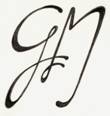 The 12th International George Moore ConferenceHosted by the Department of English, University of Liverpool8-10 May 2024AnnouncesThe 1st George Moore Student Essay CompetitionFirst prize: 100 euros(Sponsored by the George Moore Association)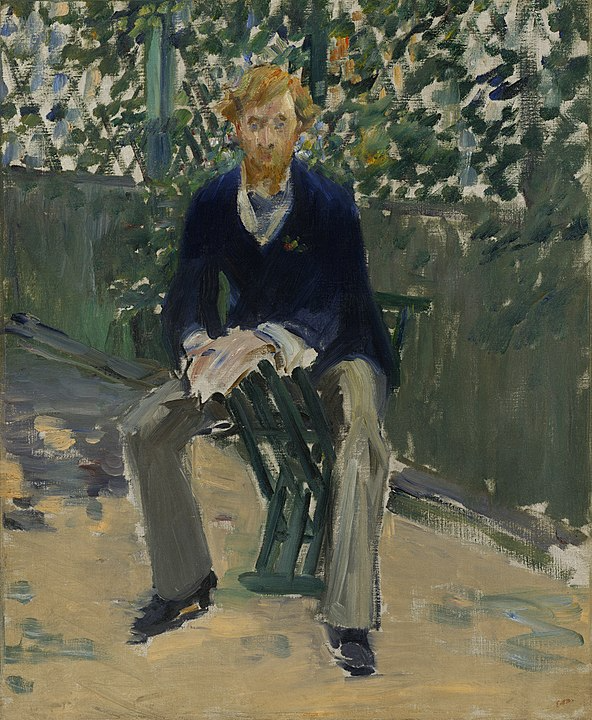 Courtesy National Gallery of Art, WashingtonThe competition is open to undergraduate and postgraduate students. Essay GuidelinesWord Limit: 3000 including the ‘Works Cited’ list.Recommended Style: MLA Author-Page StyleTimes New Roman, 12 pt., double spacingSubmission Deadline: Tuesday 30th April 2024The prize will be presented at the conference.Please include a cover page with your name and the selected topic, and send the completed essay to both: Dr Mary Pierse: piersemary@gmail.comand Dr Kathryn Laing: kathryn.laing@mic.ul.ieSelect one of the following topics: With almost exclusive reference to George Moore and texts by him (one or two), treat of his importance as a writer.OR‘Reflect on the relevance and importance of George Moore texts in the context of the fin-de-siecle period’.   OR ‘George Moore’s writings: Insights for the twenty-first century’.